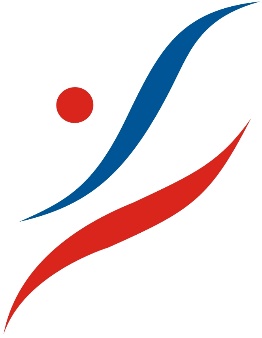 II ВСЕРОССИЙСКАЯ ЛЕТНЯЯ СПАРТАКИАДА  СПОРТИВНЫХ ШКОЛ 2016ИНФОРМАЦИОННЫЙ БЮЛЛЕТЕНЬ № 1219 июля 2016 годаЗавершились финальные соревнования по прыжкам на батуте в г. Раменском и по современному пятиборью в г. Уфе.Начались соревнования по триатлону в г. Тюмени (результаты соревнований и решение комиссии по допуску участников будут представлены в следующем бюллетене).Комиссии по допуску участников допустили к участию в соревнованиях Спартакиады 3004 спортсмена (1580 юношей и 1424 девушки) и 770 руководителей команд, тренеров и других официальных лиц из 65субъектов Российской Федерации по 22 видам спорта.Ниже приведены подробные данные о количестве участников и расписание соревнований:КОЛИЧЕСТВО УЧАСТНИКОВ ПО ВИДАМ СПОРТАРЕЗУЛЬТАТЫПрыжки на батутеСовременное пятиборье юношиСовременное пятиборье девушкиПОБЕДИТЕЛИ И ПРИЗЁРЫПрыжки на батутеИндивидуальные прыжки, девушкиИндивидуальные прыжки, юношиСинхронные прыжки, девушкиСинхронные прыжки, юношиСовременное пятиборье Личные соревнования (бег, плавание) юношиЛичные соревнования (бег, плавание) девушкиРАСПРЕДЕЛЕНИЕ МЕДАЛЕЙРАСПИСАНИЕ СОРЕВНОВАНИЙТриатлон20 июля – личные гонки10:00 – 10:45 – Открыта транзитная зона (девушки).10:40 – 10:50 – Разминка на воде.10:55 – Предстартовое построение.11:00 – Старт девушек.12:00 – Торжественное открытие соревнований12:30 – 13:15 – Открыта транзитная зона (юноши).13:10 - 13:20 – Разминка на воде.13:25 – Предстартовое построение.13:30 – Старт юношей.15:00 – Церемония награждения15:30 – Совещание с представителями команд, приём заявок на эстафетную гонку.21 июля – эстафеты 2м + 2ж10:00 – 10:45 – Открыта транзитная зона.11:00 – Старт эстафеты.13:00 – Церемония награждения.Электронная почта главного секретариата на весь период: spartakiada@inbox.ruКонтактный телефон: 8(499) 941-13-25 В г. Саранске до 30 июля контактный телефон: 8 (8342) 28-30-70 (добавочный 222)Следующий бюллетень выйдет 21июля 2016 г.Главный секретариат Спартакиады№Вид спортаКол-во СРФСпортсменыСпортсменыСпортсменыТренерыВсего№Вид спортаКол-во СРФЮношиДевушкиВсегоТренерыВсегоИтого651580142430047703774Бадминтон1247449123114Бокс40141-14162203Велоспорт-маунтинбайк1453247725102Велоспорт-шоссе20786214037177Вольная борьба11655912433143Гребной спорт -академическая гребля181059319843241Греко-римская борьба18123-12352175Дзюдо863319419112Легкая атлетика2415520035566421Парусный спорт15624710928137Плавание16928617838216Прыжки в воду1142388029109Прыжки на батуте144232741690Синхронное плавание11 _11911924143Современное пятиборье103030602282Спортивная гимнастика328011219248240Стендовая стрельба75017671582Теннис153736732497Тхэквондо-ВТФ1048388618104Тяжелая атлетика251244817250212Фехтование2514313227566341Художественная гимнастика19_17617633209МестоСубъект  Российской ФедерацииСпортивная школаОчки1Санкт-ПетербургГБОУ ДОД СДЮСШОР № 1 Адмиралтейского района1743,4302Краснодарский крайМБУ МОГК ЦРВС № 31439,1553Ростовская областьГБУ РО СШОР № 131219,3054МоскваСШОР МССУОР № 1974,0805Хабаровский крайМБОУ ДО СДЮСШОР № 2908,4956Самарская областьМБУДО СДЮСШОР № 7737,0107Оренбургская областьГБУ ДО СДЮСШОР № 6693,5258Республика АдыгеяГБУ РА СШОР № 1512,6549Московская областьМОУ ДОД Истринская ДЮСШ436,01510Воронежская областьМБУДО СДЮСШОР № 2371,48511Ямало-Ненецкий АОМБОУ ДО СБЮСШОР «Сибирские медведи»222,22012Ивановская областьОГБУ ДО СДЮСШОР № 3216,05013Магаданская областьМБУДО ДЮСШ № 1139,390МестоСубъект  Российской ФедерацииСпортивная школаОчки1МоскваГБУ СШОР «Северный»21182Республика БашкортостанГАО «СДЮСШОР по современному пятиборью»20343Калининградская областьГБУ ДОД КО «КСДЮСШОР по с.п.»20254Нижегородская областьМБУ ДО СДЮСШОР по СП и КС20225Самарская областьГАУ СДЮСШОР № 119626Кировская областьКОГАУ «СШОР Салют»19547Краснодарский крайГБУ КК «ЦСП современного пятиборья и фехтования»19328Московская областьГБУДО МО СДЮСШОР по л.в.с.19289Челябинская областьМБУДО ДЮСШ по с.п. «Фаворит»190710Ростовская областьГБУ РО «СШОР № 22»1851МестоСубъект  Российской ФедерацииСпортивная школаОчки1МоскваГБУ СШОР «Северный»19152Челябинская областьМБУДО ДЮСШ по с.п. «Фаворит»18973Нижегородская областьМБУ ДО СДЮСШОР по СП и КС17864Республика БашкортостанГАО «СДЮСШОР по современному пятиборью»17745Ростовская областьГБУ РО «СШОР № 22»17296Московская областьГБУДО МО СДЮСШОР по л.в.с.17237Самарская областьГАУ СДЮСШОР № 116978Калининградская областьГБУ ДОД КО «КСДЮСШОР по с.п.»16909Краснодарский крайГБУ КК «ЦСП современного пятиборья и фехтования»164610Кировская областьКОГАУ «СШОР Салют»1565МестоФамилия ИмяДата рожденияСубъектРоссийской ФедерацииСпортивная школаЗолотоНазукова Дарья2003Санкт-ПетербургГБОУ ДОД СДЮСШОР № 1 Адмиралтейского районаСереброБелянкина Вера2002Санкт-ПетербургГБОУ ДОД СДЮСШОР № 1 Адмиралтейского районаБронзаХодевцева Виктория2002Хабаровский крайМБОУ ДО СДЮСШОР № 24Феткулина Екатерина2002Санкт-ПетербургГБОУ ДОД СДЮСШОР № 1 Адмиралтейского района5Луцкая Полина2003Хабаровский крайМБОУ ДО СДЮСШОР № 26Рубцова Дария2003Санкт-ПетербургГБОУ ДОД СДЮСШОР № 1 Адмиралтейского районаМестоФамилия ИмяДата рожденияСубъектРоссийской ФедерацииСпортивная школаЗолотоБайков Игорь2002Санкт-ПетербургГБОУ ДОД СДЮСШОР № 1 Адмиралтейского районаСереброКурганников Александр2002Хабаровский крайМБОУ ДО СДЮСШОР № 2БронзаЛебедев Дмитрий2002Ивановская областьОГБУ ДО СДЮСШОР № 34Акимцев Иван2002Ростовская областьГБУ РО СШОР № 135Тутюнников Иван2002Краснодарский крайМБУ МОГК ЦРВС № 36Шматов Кирилл2003Белгородская областьМестоФамилия ИмяДата рожденияСубъектРоссийской ФедерацииСпортивная школаЗолотоНазукова ДарьяБелянкина Вера20032002Санкт-ПетербургГБОУ ДОД СДЮСШОР № 1 Адмиралтейского районаСереброФеткулина ЕкатеринаРубцова Дарья20022003Санкт-ПетербургГБОУ ДОД СДЮСШОР № 1 Адмиралтейского районаБронзаХодевцева ВикторияЛуцкая Полина20022003Хабаровский крайМБОУ ДО СДЮСШОР № 24Ямпольская ДианаПогромская Татьяна20022003Ростовская областьГБУ РО СШОР № 135Куринова АленаКрылова Виктория20022002МоскваСШОР МССУОР № 16Букреева ВарвараАверина Майя20032002Московская областьМОУ ДОД Истринская ДЮСШМестоФамилия ИмяДата рожденияСубъект Российской ФедерацииСпортивная школа ЗолотоБайков ИгорьЦветков Владислав20022003Санкт-ПетербургГБОУ ДОД СДЮСШОР № 1 Адмиралтейского районаСереброАкимцев ИванГлушенко Егор20022002Ростовская областьГБУ РО СШОР № 13БронзаШмелев ЕвгенийДымковский Егор20032003Ростовская областьГБУ РО СШОР № 134Тутюнников ИванКолесников Артем20022003Краснодарский крайМБУ МОГК ЦРВС № 35Чернокалов ДанилаЛалиашвили Евгений20032003Краснодарский крайМБУ МОГК ЦРВС № 36Ежов ЕгорКолочаров Максим20032003Оренбургская областьГБУ ДО СДЮСШОР № 6МестоФамилия ИмяДата рожденияСубъект Российской ФедерацииСпортивная школа ЗолотоЧерных Василий24.06.2002МоскваГБУ «СШОР «Северный»СереброШироков Игорь27.06.2002Республика БашкортостанГАУ «СДЮСШОР по современному пятиборью»БронзаШалупин Иван23.07.2002МоскваГБУ «СШОР «Северный»4Федоренко Никита18.05.2002Московская областьГБУ ДО МО «СДЮСШОР по л.в.с.»5Бобылев Максим01.02.2002Нижегородская областьМБУ ДО СДЮСШОР по СПиКС6Рощупктин Денис12.03.2002МоскваГБУ «СШОР «Северный»МестоФамилия ИмяДата рожденияСубъект Российской ФедерацииСпортивная школа ЗолотоГалухина Екатерина28.01.2002Челябинская областьМБУДО ДЮСШ по с.п. «Фаворит»СереброЛогинова Екатерина28.03.2002МоскваГБУ «СШОР «Северный»БронзаГайдей Александра29.09.2003МоскваГБУ «СШОР «Северный»4Тагирова Амина15.11.2004МоскваГБУ «СШОР «Северный»5Трунова Александра12.04.2002Московская областьГБУ ДО МО «СДЮСШОР по л.в.с.»6Горецкая Марина24.03.2002Ростовская областьГБУ РО «СШОР № 22»№ п/пСубъект Российской ФедерацииИтогоИтогоИтогоИтогоИтогоИтогоПрыжки на батуте Прыжки на батуте Прыжки на батуте Прыжки на батуте Прыжки на батуте Прыжки на батуте Современное пятиборьеСовременное пятиборьеСовременное пятиборьеСовременное пятиборьеСовременное пятиборьеСовременное пятиборье№ п/пСубъект Российской ФедерацииЗолотоСереброБронза4-е место5-е место6-е местоЗолотоСереброБронза4-е место5-е место6-е местоЗолотоСереброБронза4-е место5-е место6-е местоИТОГО2302322521862161764444442222221Санкт-Петербург35172112261242112Москва3337282322181112113Московская область192424151091114Ростовская область1292010131211215Липецкая область11355656Республика Татарстан 917131113117Республика Мордовия 97103538Челябинская область812777819Самарская область6121353810Краснодарский край651067411211Нижегородская область645483112Волгоградская область575961013Кемеровская область57334214Ставропольский край55624315Удмуртская Республика54474616ХМАО55217Воронежская область41076111118Пензенская область45444319Калужская область44479320РСО-Алания4221Чувашская Республика41415222Владимирская область4434323Ульяновская область31352424Новосибирская область2451125Тюменская область21413126Свердловская область225327Курская область2128Белгородская область22129Красноярский край15244330Республика Башкортостан 132334131Калининградская область1234132Оренбургская область121322133Республика Марий Эл121234Тверская область12135Республика Дагестан 114136Рязанская область11112137Приморский край111138Ленинградская область121339Саратовская область1132340Вологодская область11141Республика Крым111242Омская область143Тульская область321144Новгородская область322145Хабаровский край25411146Пермский край2247Республика Коми 14148Севастополь13149Иркутская область1250Ивановская область11151Кировская область152Алтайский край1153Чеченская Республика153Кабардино-Балкарская Республика155Брянская область22156Ярославская область21257Курганская область14158Архангельская область159Забайкальский край159Республика Адыгея 1